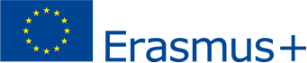 All. BProgramme – Key Action 1 – Learning Mobility of individualsDOMANDA DI SELEZIONE PER LA MOBILITA’ STUDENTIai fini Tirocinio (Student mobility for Traineeships)Anno accademico 2020/2021Il/La  sottoscritt________________________________ nato/a _______________________ prov. (___) il___/___/____residente a ________________________________ prov. (_____)  Via _______________________________________ n.__ ___CAP _____________ Tel. _____________________ cell. __________________________________________ e-mail ____________________________________________Codice Fiscale : ______________________________attualmente iscritto al ___ anno del (barrare la casella)□ 	Periodo superiore corso previgente ordinamento (ultimo anno) □ 	Triennio di I livello  □ 	Biennio di II liv. Di _____________________________________________n. ___ esami superati con media________crediti acquisiti _____ presa visione del relativo bando, sottopone la propria candidatura all’ottenimento di una borsa di studio “Erasmus”+ per le seguenti sedi (in ordine di preferenza): NOME ENTE/IMPRESA/ISTITUZIONE1____________________________________________________________________________________________2____________________________________________________________________________________________3____________________________________________________________________________________________4____________________________________________________________________________________________5____________________________________________________________________________________________6____________________________________________________________________________________________Lo studente è tenuto a consultare  il sito web di ciascuna Istituzione estera prescelta al fine di verificare, in collaborazione con il Coordinatore Erasmus+ ed Ufficio Erasmus+, la data di scadenza e la modalità di candidatura richiesta. dove intende seguire Il tirocinio nel seguente periodo: _____________________________________A tal fine dichiara ai sensi del D.P.R. 445/2000:di essere cittadino ______________________________________________________di non aver beneficiato, negli anni precedenti, dello status di studente Erasmus per tirocinio;di aver beneficiato negli anni precedenti dello Status di studente Erasmus per tirocinio per  n. __mesi presso  _____________________________________________________ nell’a.a. ______;di non beneficiare, nello stesso periodo, di un altro contributo comunitario previsto da altri programmi di mobilità;di avere conseguito la maturità di _________________________________________________________     presso ________________________________________________________anno ____________________di conoscere le seguenti lingue: scolastico	medio		buono		ottimoInglese:				Francese:				Tedesco:				Altra lingua _____________				Alla presente domanda si allega:application form (Allegato C);lettera di presentazione dell’insegnante redatta in lingua italiana e in lingua inglese;curriculum vitae;una lettera di motivazione individuale redatta in lingua italiana e in lingua inglese (max una pagina) ;    registrazione audio e video min. 15 con link a sito web (canale youtube o altro) di n. 2 brani di diverso carattere. Gli studenti compositori devono produrre un piccolo portfolio di composizioni (file audio, partiture); copia di un documento d’identità valido. Data_________________                                                               Firma ______________________________________I dati personali conferiti, saranno trattati in conformità al D. Lgs.196/2003 e al Regolamento EU GDPR 679/2016, secondo quanto già specificato nell’informativa ricevuta all’atto dell’immatricolazione.    Per il consenso                                                                                                                       ______________________